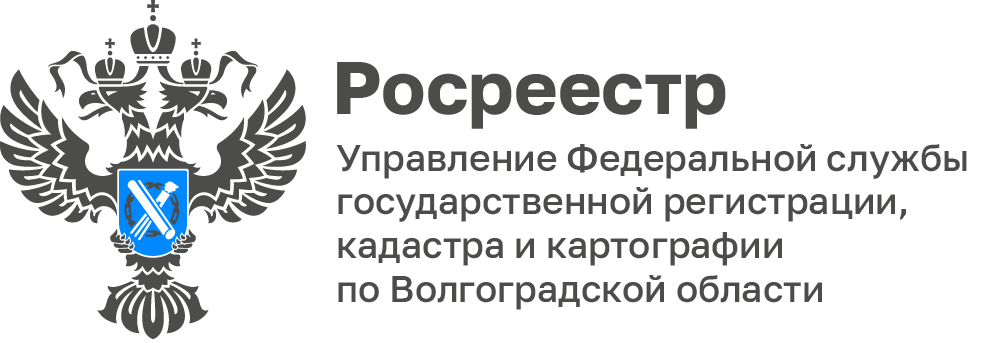 В Волгоградской области Росреестр зарегистрировал отделение общей врачебной практикиВ декабре 2022 года Управлением Росреестра по Волгоградской области поставлено на государственный кадастровый учет и зарегистрировано право ООВП Государственное бюджетное учреждение здравоохранения «Михайловская центральная районная больница» на отделение общей врачебной практики, которое располагается в селе Сидоры городского округа Михайловка.Здравоохранительное учреждение общей площадью 264,96 кв.м. оснащено всем необходимым оборудованием и включает в себя стоматологический кабинет, кабинет с возможностью диагностики (ЭКГ), вестибюль с зоной ожидания и иные смотровые и профилактические помещения.Получать квалифицированную медицинскую помощь смогут не только сидорцы, но и несколько тысяч жителей из близлежащих населенных пунктов.С уважением,Балановский Ян Олегович,Пресс-секретарь Управления Росреестра по Волгоградской областиMob: +7(937) 531-22-98E-mail: pressa@voru.ru